This Guide is to help you to learn Microsoft 2010 Outlook. Follow and complete all the tasks successfully and you will have the opportunity to take the Microsoft Outlook 2016 Industry Certification Test and pass. Keep up with the information, and this will keep track of assignments that need to be turned in and keep track of due dates. You can move ahead of the track if you like, Good luck and enjoy Outlook 2016!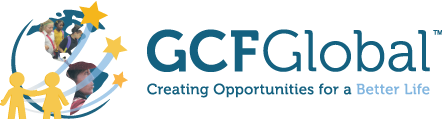 https://edu.gcfglobal.org/en/outlook2010/ Lesson #AssignmentDue DateGrade0GMetrix Outlook 2016 Baseline TestOutlook BasicsOutlook BasicsOutlook BasicsOutlook Basics1Getting to Know Outlook 20102Sending and Receiving Email3Organizing and Managing EmailGMetrixOutlook 2016 Manage the Outlook Environment for Productivity TrainingGMetrixOutlook 2016 Manage the Outlook Environment for Productivity TestGMetrixOutlook 2016 Managing Messages TrainingGMetrixOutlook Managing Messages Test4 Managing Contacts GMetrixOutlook 2016 Manage Contacts and Groups TrainingGMetrixOutlook 2016 Manage Contacts and Groups Test5Managing Your Calendars6Collaborating with CalendarsGMetrixOutlook 2016 Managing Scheduling TrainingGMetrixOutlook 2016 Managing Scheduling TestGMetrixOutlook 2016 Certification Review TrainingGMetrixOutlook 2016 Certification Review Test